Rei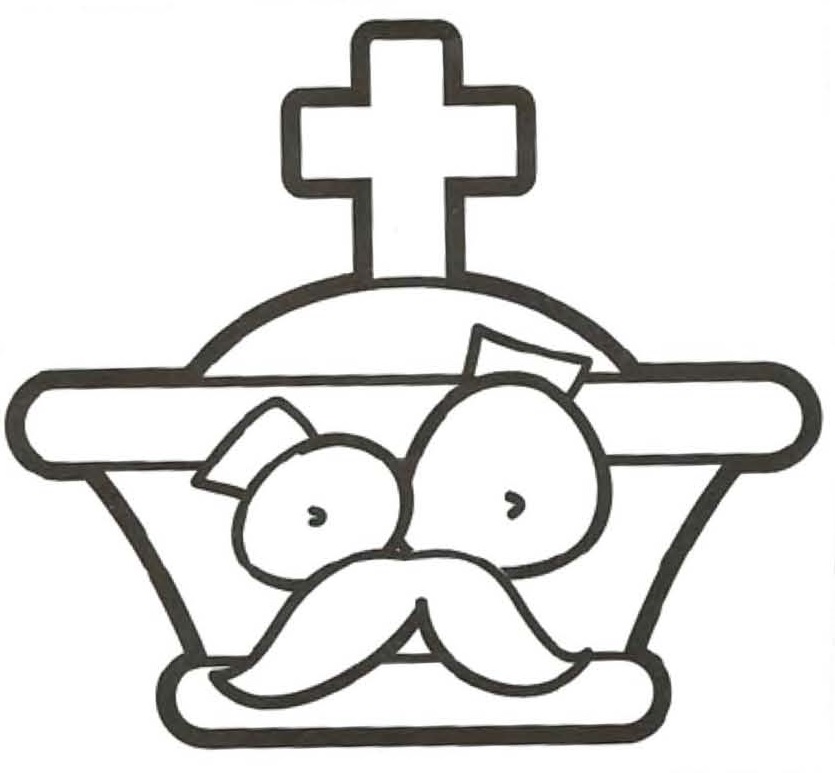 Dama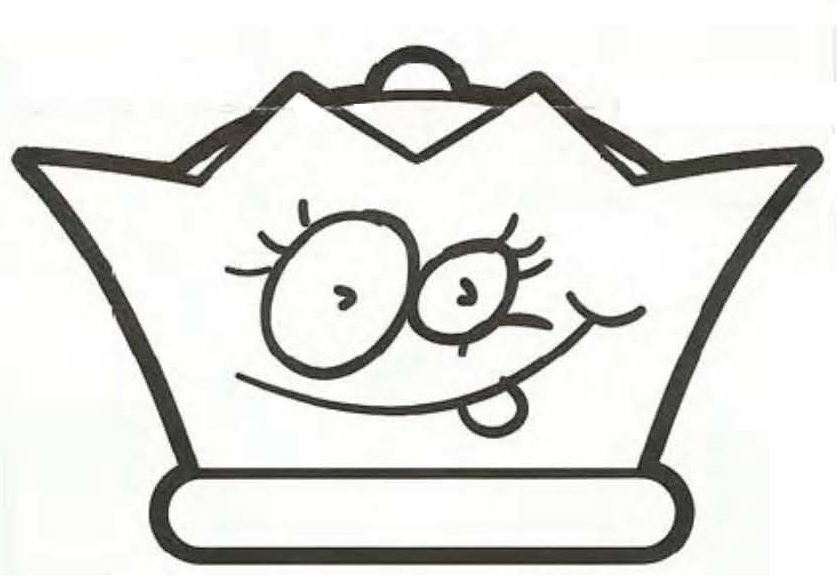 Bispo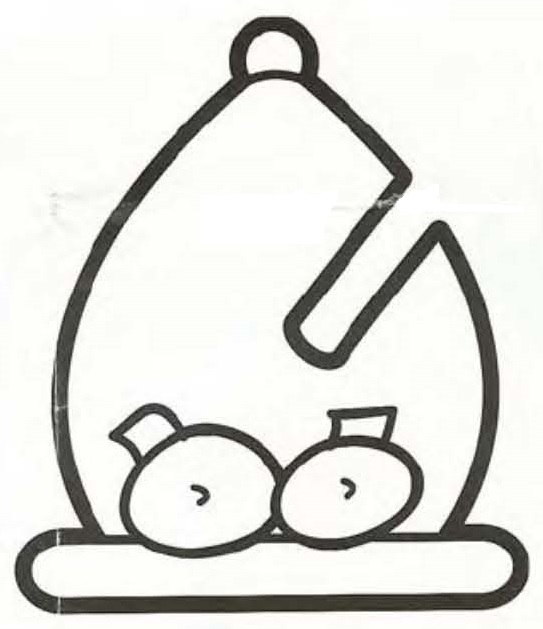 Cavalo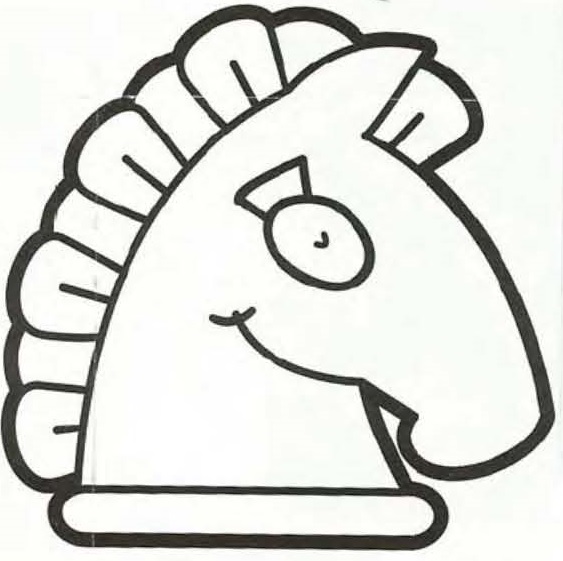 Torre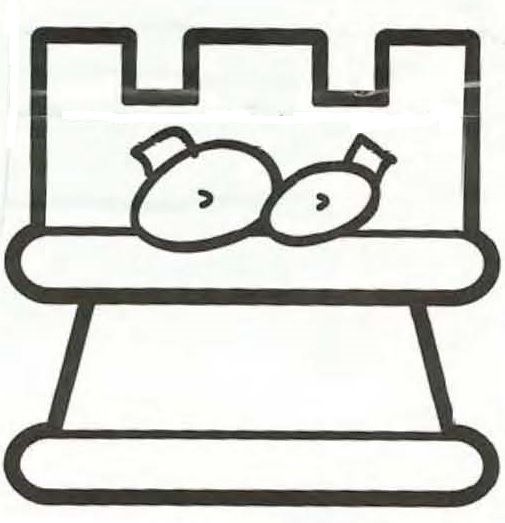 Peão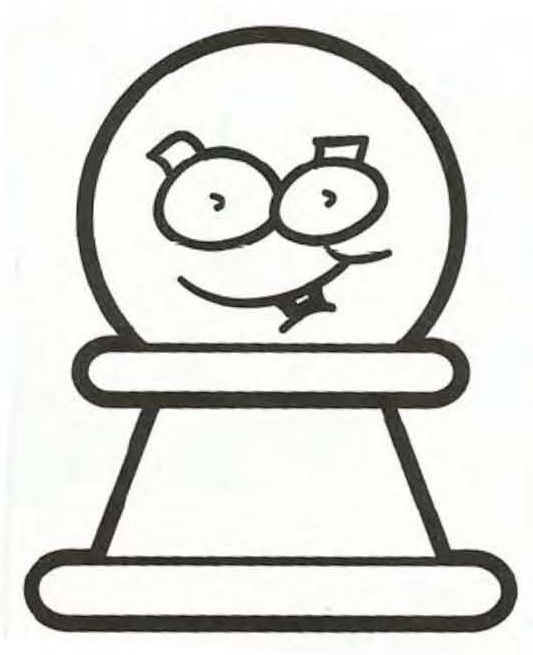 